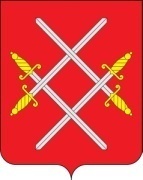 АДМИНИСТРАЦИЯ РУЗСКОГО ГОРОДСКОГО ОКРУГАМОСКОВСКОЙ ОБЛАСТИПОСТАНОВЛЕНИЕот___________ №_________О внесении изменений в Положение об оплате труда работников муниципальных образовательных организаций Рузского городского округа Московской области, утвержденное постановлением Администрации Рузского городского округа Московской области от 02.04.2020 № 1064 (в редакции от 17.07.2020 №2038, 29.09.2020 №2988)В соответствии с Указом Президента РФ от 07.05.2012 № 597 «О мероприятиях по реализации государственной социальной политики», Федеральным законом от 29.12.2012 № 273-ФЗ «Об образовании в Российской Федерации», Федеральным законом от 06.10.2003 № 131-ФЗ «Об общих принципах организации местного самоуправления в Российской Федерации», постановлением Правительства Московской области от 27.12.2013 № 1186/58 «Об оплате труда работников государственных образовательных организаций Московской области», руководствуясь Уставом Рузского городского округа, Администрация Рузского городского округа постановляет:	1. Внести в Положение об оплате труда работников муниципальных образовательных организаций Рузского городского округа Московской области, утвержденное постановлением Администрации Рузского городского округа Московской области от 02.04.2020 № 1064 (в редакции от 17.07.2020 №2038, 29.09.2020 №2988) (далее – Положение) следующие изменения:	1.1. Приложение № 2 «Ставки заработной платы (должностные оклады) педагогических работников организаций» к Положению изложить в новой редакции (прилагается).	2. Действие пункта 1.3. настоящего постановления распространяется на правоотношения, возникшие с 01 сентября 2019 года.	3. Опубликовать настоящее постановление в газете «Красное знамя» и разместить на официальном сайте Рузского городского округа Московской области в сети «Интернет».	4. Контроль за исполнением настоящего постановления возложить на Заместителя Главы Администрации Рузского городского округа Московской области Волкову Е.С.Глава городского округа                                                        Н.Н. ПархоменкоПриложениек Постановлению Администрации Рузского городского округаот _17.07.2020__№ ___2038__Приложение №2к Положению Об оплате труда работников муниципальных образовательных организаций Рузского городского округа Московской областиСтавки заработной платы (должностные оклады) педагогических работников организацийТаблица 2Таблица 3№ п/пДолжности педагогических работниковРазмер ставок заработной платы (должностных окладов) по стажу педагогической работы (работы по специальности), в рубляхРазмер ставок заработной платы (должностных окладов) по стажу педагогической работы (работы по специальности), в рубляхРазмер ставок заработной платы (должностных окладов) по стажу педагогической работы (работы по специальности), в рубляхРазмер ставок заработной платы (должностных окладов) по стажу педагогической работы (работы по специальности), в рубляхРазмер ставок заработной платы (должностных окладов) по стажу педагогической работы (работы по специальности), в рубляхРазмер ставок заработной платы (должностных окладов) по стажу педагогической работы (работы по специальности), в рубляхРазмер ставок заработной платы (должностных окладов) по квалификационным категориям, в рубляхРазмер ставок заработной платы (должностных окладов) по квалификационным категориям, в рублях№ п/пДолжности педагогических работниковот 0 до 3 летот 3 до 5 летот 5 до 10 летот 10 до 15 летот 15 до 20 летсвыше 20 летПервая квалификационная категорияВысшая квалификационная категория123456789101.Педагогические работники, имеющие высшее образование по программам специалитета и магистратуры:Педагогические работники, имеющие высшее образование по программам специалитета и магистратуры:Педагогические работники, имеющие высшее образование по программам специалитета и магистратуры:Педагогические работники, имеющие высшее образование по программам специалитета и магистратуры:Педагогические работники, имеющие высшее образование по программам специалитета и магистратуры:Педагогические работники, имеющие высшее образование по программам специалитета и магистратуры:Педагогические работники, имеющие высшее образование по программам специалитета и магистратуры:Педагогические работники, имеющие высшее образование по программам специалитета и магистратуры:Педагогические работники, имеющие высшее образование по программам специалитета и магистратуры:1.1.Педагогические работники, работающие в дошкольных группах образовательных организаций, реализующих образовательную программу дошкольного образования: Педагогические работники, работающие в дошкольных группах образовательных организаций, реализующих образовательную программу дошкольного образования: Педагогические работники, работающие в дошкольных группах образовательных организаций, реализующих образовательную программу дошкольного образования: Педагогические работники, работающие в дошкольных группах образовательных организаций, реализующих образовательную программу дошкольного образования: Педагогические работники, работающие в дошкольных группах образовательных организаций, реализующих образовательную программу дошкольного образования: Педагогические работники, работающие в дошкольных группах образовательных организаций, реализующих образовательную программу дошкольного образования: Педагогические работники, работающие в дошкольных группах образовательных организаций, реализующих образовательную программу дошкольного образования: Педагогические работники, работающие в дошкольных группах образовательных организаций, реализующих образовательную программу дошкольного образования: Педагогические работники, работающие в дошкольных группах образовательных организаций, реализующих образовательную программу дошкольного образования: 1.1.1Учитель, учитель-дефектолог, учитель-логопед, концертмейстер, воспитатель, социальный педагог, музыкальный руководитель, инструктор по физической культуре, педагог дополнительного образования17805195602145023530242802518027275293801.1.2Старший воспитатель при стаже работы в должности воспитателя не менее 2 лет19560214502353025180251802518027275293801.2.Педагогические работники образовательных организаций, осуществляющих дополнительные функции по содержанию, лечению, реабилитации, психолого-педагогической поддержке, связанные с предоставление образования:Педагогические работники образовательных организаций, осуществляющих дополнительные функции по содержанию, лечению, реабилитации, психолого-педагогической поддержке, связанные с предоставление образования:Педагогические работники образовательных организаций, осуществляющих дополнительные функции по содержанию, лечению, реабилитации, психолого-педагогической поддержке, связанные с предоставление образования:Педагогические работники образовательных организаций, осуществляющих дополнительные функции по содержанию, лечению, реабилитации, психолого-педагогической поддержке, связанные с предоставление образования:Педагогические работники образовательных организаций, осуществляющих дополнительные функции по содержанию, лечению, реабилитации, психолого-педагогической поддержке, связанные с предоставление образования:Педагогические работники образовательных организаций, осуществляющих дополнительные функции по содержанию, лечению, реабилитации, психолого-педагогической поддержке, связанные с предоставление образования:Педагогические работники образовательных организаций, осуществляющих дополнительные функции по содержанию, лечению, реабилитации, психолого-педагогической поддержке, связанные с предоставление образования:Педагогические работники образовательных организаций, осуществляющих дополнительные функции по содержанию, лечению, реабилитации, психолого-педагогической поддержке, связанные с предоставление образования:Педагогические работники образовательных организаций, осуществляющих дополнительные функции по содержанию, лечению, реабилитации, психолого-педагогической поддержке, связанные с предоставление образования:1.2.1Учитель, воспитатель в группе продленного дня, социальный педагог 14860165551800018480189651969021630230751.2.2Учитель-дефектолог, учитель-логопед13715181651995521280212802128021280212801.2.3 Воспитатель, концертмейстер, музыкальный руководитель, старший вожатый, педагог-организатор, педагог дополнительного образования, инструктор по труду, инструктор по физической культуре13715152751660017045175001816519955212801.2.4Преподаватель-организатор основ безопасности жизнедеятельности15275166001704517500175001750019955212801.2.5Мастер производственного обучения, старший воспитатель15275166001704518165181651816519955212801.3Педагогические работники общеобразовательных организаций:Педагогические работники общеобразовательных организаций:Педагогические работники общеобразовательных организаций:Педагогические работники общеобразовательных организаций:Педагогические работники общеобразовательных организаций:Педагогические работники общеобразовательных организаций:Педагогические работники общеобразовательных организаций:Педагогические работники общеобразовательных организаций:Педагогические работники общеобразовательных организаций:1.3.1Учитель, воспитатель в группе продленного дня, социальный педагог14860165551800018480189651969021630230751.3.2Учитель-дефектолог, учитель-логопед, воспитатель, концертмейстер, музыкальный руководитель, старший вожатый, педагог-библиотекарь, педагог-организатор, педагог дополнительного образования, инструктор по труду, инструктор по физической культуре13715152751660017045175001816519955212801.3.3Преподаватель-организатор основ безопасности жизнедеятельности15275166001704517500175001750019955212801.3.4Мастер производственного обучения, старший воспитатель15275166001704518165181651816519955212801.3.5Преподаватель музыкальных дисциплин, имеющий высшее музыкальное образование 13175152751750018165181651816519955212801.4.Педагогические работники профессиональных образовательных организаций, осуществляющих деятельность по реализации программ общего образования: Педагогические работники профессиональных образовательных организаций, осуществляющих деятельность по реализации программ общего образования: Педагогические работники профессиональных образовательных организаций, осуществляющих деятельность по реализации программ общего образования: Педагогические работники профессиональных образовательных организаций, осуществляющих деятельность по реализации программ общего образования: Педагогические работники профессиональных образовательных организаций, осуществляющих деятельность по реализации программ общего образования: Педагогические работники профессиональных образовательных организаций, осуществляющих деятельность по реализации программ общего образования: Педагогические работники профессиональных образовательных организаций, осуществляющих деятельность по реализации программ общего образования: Педагогические работники профессиональных образовательных организаций, осуществляющих деятельность по реализации программ общего образования: Педагогические работники профессиональных образовательных организаций, осуществляющих деятельность по реализации программ общего образования: 1.4.1Преподаватель17045189852066021215217702260524805264751.5Педагогические работники образовательных организаций дополнительного образования: Педагогические работники образовательных организаций дополнительного образования: Педагогические работники образовательных организаций дополнительного образования: Педагогические работники образовательных организаций дополнительного образования: Педагогические работники образовательных организаций дополнительного образования: Педагогические работники образовательных организаций дополнительного образования: Педагогические работники образовательных организаций дополнительного образования: Педагогические работники образовательных организаций дополнительного образования: Педагогические работники образовательных организаций дополнительного образования: 1.5.1Учитель, учитель-дефектолог, учитель-логопед, преподаватель, воспитатель, социальный педагог, концертмейстер, музыкальный руководитель, старший вожатый, педагог-организатор, педагог дополнительного образования, инструктор по труду, инструктор по физической культуре 15735175101906019565200702083522885244101.5.2Преподаватель-организатор основ безопасности жизнедеятельности, руководитель физического воспитания 17510190601956520070200702007022885244101.5.3Мастер производственного обучения, старший воспитатель, старший педагог дополнительного образования 17510190601956520835208352083522885244101.5.4Преподаватель музыкальных дисциплин, имеющий высшее музыкальное образование15735175102007020835208352083522885244101.6Педагогические работники образовательных организаций, кроме указанных в подразделах 1.1 – 1.5 раздела 1 настоящей таблицы:Педагогические работники образовательных организаций, кроме указанных в подразделах 1.1 – 1.5 раздела 1 настоящей таблицы:Педагогические работники образовательных организаций, кроме указанных в подразделах 1.1 – 1.5 раздела 1 настоящей таблицы:Педагогические работники образовательных организаций, кроме указанных в подразделах 1.1 – 1.5 раздела 1 настоящей таблицы:Педагогические работники образовательных организаций, кроме указанных в подразделах 1.1 – 1.5 раздела 1 настоящей таблицы:Педагогические работники образовательных организаций, кроме указанных в подразделах 1.1 – 1.5 раздела 1 настоящей таблицы:Педагогические работники образовательных организаций, кроме указанных в подразделах 1.1 – 1.5 раздела 1 настоящей таблицы:Педагогические работники образовательных организаций, кроме указанных в подразделах 1.1 – 1.5 раздела 1 настоящей таблицы:Педагогические работники образовательных организаций, кроме указанных в подразделах 1.1 – 1.5 раздела 1 настоящей таблицы:1.6.1Учитель, учитель-дефектолог, учитель-логопед, преподаватель, воспитатель, социальный педагог, концертмейстер, музыкальный руководитель, старший вожатый, педагог-организатор, педагог дополнительного образования, инструктор по труду, инструктор по физической культуре 15735175101906019565200702083522885244101.6.2Преподаватель-организатор основ безопасности жизнедеятельности, руководитель физического воспитания17510190601956520070200702007022885244101.6.3Мастер производственного обучения, старший воспитатель, старший педагог дополнительного образования 17510190601956520835208352083522885244101.6.4Преподаватель музыкальных дисциплин, имеющий высшее музыкальное образование 15735175102007020835208352083522885244102.Педагогические работники, имеющие высшее образование по программам бакалавриата:Педагогические работники, имеющие высшее образование по программам бакалавриата:Педагогические работники, имеющие высшее образование по программам бакалавриата:Педагогические работники, имеющие высшее образование по программам бакалавриата:Педагогические работники, имеющие высшее образование по программам бакалавриата:Педагогические работники, имеющие высшее образование по программам бакалавриата:Педагогические работники, имеющие высшее образование по программам бакалавриата:Педагогические работники, имеющие высшее образование по программам бакалавриата:Педагогические работники, имеющие высшее образование по программам бакалавриата:2.1.Педагогические работники, работающие в дошкольных группах образовательных организаций, реализующих образовательную программу дошкольного образования:Педагогические работники, работающие в дошкольных группах образовательных организаций, реализующих образовательную программу дошкольного образования:Педагогические работники, работающие в дошкольных группах образовательных организаций, реализующих образовательную программу дошкольного образования:Педагогические работники, работающие в дошкольных группах образовательных организаций, реализующих образовательную программу дошкольного образования:Педагогические работники, работающие в дошкольных группах образовательных организаций, реализующих образовательную программу дошкольного образования:Педагогические работники, работающие в дошкольных группах образовательных организаций, реализующих образовательную программу дошкольного образования:Педагогические работники, работающие в дошкольных группах образовательных организаций, реализующих образовательную программу дошкольного образования:Педагогические работники, работающие в дошкольных группах образовательных организаций, реализующих образовательную программу дошкольного образования:Педагогические работники, работающие в дошкольных группах образовательных организаций, реализующих образовательную программу дошкольного образования:2.1.1Учитель, учитель-дефектолог, учитель-логопед, концертмейстер, воспитатель, социальный педагог, музыкальный руководитель, инструктор по физической культуре, педагог дополнительного образования16955186352042022400231102395527275293802.2Педагогические работники образовательных организаций, осуществляющих дополнительные функции по содержанию, лечению, реабилитации, психолого-педагогической поддержке, связанные с предоставлением образования:Педагогические работники образовательных организаций, осуществляющих дополнительные функции по содержанию, лечению, реабилитации, психолого-педагогической поддержке, связанные с предоставлением образования:Педагогические работники образовательных организаций, осуществляющих дополнительные функции по содержанию, лечению, реабилитации, психолого-педагогической поддержке, связанные с предоставлением образования:Педагогические работники образовательных организаций, осуществляющих дополнительные функции по содержанию, лечению, реабилитации, психолого-педагогической поддержке, связанные с предоставлением образования:Педагогические работники образовательных организаций, осуществляющих дополнительные функции по содержанию, лечению, реабилитации, психолого-педагогической поддержке, связанные с предоставлением образования:Педагогические работники образовательных организаций, осуществляющих дополнительные функции по содержанию, лечению, реабилитации, психолого-педагогической поддержке, связанные с предоставлением образования:Педагогические работники образовательных организаций, осуществляющих дополнительные функции по содержанию, лечению, реабилитации, психолого-педагогической поддержке, связанные с предоставлением образования:Педагогические работники образовательных организаций, осуществляющих дополнительные функции по содержанию, лечению, реабилитации, психолого-педагогической поддержке, связанные с предоставлением образования:Педагогические работники образовательных организаций, осуществляющих дополнительные функции по содержанию, лечению, реабилитации, психолого-педагогической поддержке, связанные с предоставлением образования:2.2.1Учитель, воспитатель в группе продленного дня, социальный педагог14115157251710018000184801870521630230752.2.2Учитель-дефектолог, учитель-логопед13660172551895520215202152021520215212802.2.3Воспитатель, концертмейстер, музыкальный руководитель, старший вожатый, педагог-организатор, педагог дополнительного образования, инспектор по труду, инспектор по физической культуре13030145101577016600170451725519955212802.2.4Преподаватель-организатор основ безопасности жизнедеятельности14510157701660017045170451704519955212802.2.5Мастер производственного обучения, старший воспитатель14510157701660017255172551725519955212802.3.Педагогические работники общеобразовательных организаций:Педагогические работники общеобразовательных организаций:Педагогические работники общеобразовательных организаций:Педагогические работники общеобразовательных организаций:Педагогические работники общеобразовательных организаций:Педагогические работники общеобразовательных организаций:Педагогические работники общеобразовательных организаций:Педагогические работники общеобразовательных организаций:Педагогические работники общеобразовательных организаций:2.3.1Учитель, воспитатель в группе продленного дня, социальный педагог14115157251710018000184801870521630230752.3.2Учитель-дефектолог, учитель-логопед, воспитатель, концертмейстер, музыкальный руководитель, старший вожатый, педагог-библиотекарь, педагог-организатор, педагог дополнительного образования, инструктор по труду, инструктор по физической культуре13030145101577016600170451725519955212802.3.3Преподаватель-организатор основ безопасности жизнедеятельности14510157701660017045170451704519955212802.3.4Мастер производственного обучения, старший воспитатель14510157701660017255172551725519955212802.3.5Преподаватель музыкальных дисциплин, имеющий высшее музыкальное образование13030145101662517255172551725519955212802.4.Педагогические работники профессиональных образовательных организаций, осуществляющих деятельность по реализации программ общего образования:Педагогические работники профессиональных образовательных организаций, осуществляющих деятельность по реализации программ общего образования:Педагогические работники профессиональных образовательных организаций, осуществляющих деятельность по реализации программ общего образования:Педагогические работники профессиональных образовательных организаций, осуществляющих деятельность по реализации программ общего образования:Педагогические работники профессиональных образовательных организаций, осуществляющих деятельность по реализации программ общего образования:Педагогические работники профессиональных образовательных организаций, осуществляющих деятельность по реализации программ общего образования:Педагогические работники профессиональных образовательных организаций, осуществляющих деятельность по реализации программ общего образования:Педагогические работники профессиональных образовательных организаций, осуществляющих деятельность по реализации программ общего образования:Педагогические работники профессиональных образовательных организаций, осуществляющих деятельность по реализации программ общего образования:2.4.1Преподаватель16193180361962720660212152147524805264752.5.Педагогические работники образовательных организаций дополнительного образования:Педагогические работники образовательных организаций дополнительного образования:Педагогические работники образовательных организаций дополнительного образования:Педагогические работники образовательных организаций дополнительного образования:Педагогические работники образовательных организаций дополнительного образования:Педагогические работники образовательных организаций дополнительного образования:Педагогические работники образовательных организаций дополнительного образования:Педагогические работники образовательных организаций дополнительного образования:Педагогические работники образовательных организаций дополнительного образования:2.5.1Учитель, учитель-дефектолог, учитель-логопед, преподаватель, воспитатель, социальный педагог, концертмейстер, музыкальный руководитель, старший вожатый, педагог-организатор, педагог дополнительного образования, инструктор по труду, инструктор по физической культуре14950166351810519060195651979022885244102.5.2Преподаватель-организатор основ безопасности жизнедеятельности, руководитель физического воспитания16635181051906019565195651956522885244102.5.3Мастер производственного обучения, старший воспитатель, старший педагог дополнительного образования16635181051906019790 197901979022885244102.5.4Преподаватель музыкальных дисциплин, имеющий высшее музыкальное образование 14950166351906519790197901979022885244102.6.Педагогические работники образовательных организаций, кроме указанных в подразделах 2.1 – 2.5 раздела 2 настоящей таблицы:Педагогические работники образовательных организаций, кроме указанных в подразделах 2.1 – 2.5 раздела 2 настоящей таблицы:Педагогические работники образовательных организаций, кроме указанных в подразделах 2.1 – 2.5 раздела 2 настоящей таблицы:Педагогические работники образовательных организаций, кроме указанных в подразделах 2.1 – 2.5 раздела 2 настоящей таблицы:Педагогические работники образовательных организаций, кроме указанных в подразделах 2.1 – 2.5 раздела 2 настоящей таблицы:Педагогические работники образовательных организаций, кроме указанных в подразделах 2.1 – 2.5 раздела 2 настоящей таблицы:Педагогические работники образовательных организаций, кроме указанных в подразделах 2.1 – 2.5 раздела 2 настоящей таблицы:Педагогические работники образовательных организаций, кроме указанных в подразделах 2.1 – 2.5 раздела 2 настоящей таблицы:Педагогические работники образовательных организаций, кроме указанных в подразделах 2.1 – 2.5 раздела 2 настоящей таблицы:2.6.1Учитель, учитель-дефектолог, учитель-логопед, преподаватель, воспитатель, социальный педагог, концертмейстер, музыкальный руководитель, старший вожатый, педагог-организатор, педагог дополнительного образования, инструктор по труду, инструктор по физической культуре14925166151807019060195651977022885244102.6.2Преподаватель-организатор основ безопасности жизнедеятельности, руководитель физического воспитания16615180701906019565195651956522885244102.6.3Мастер производственного обучения, старший воспитатель, старший педагог дополнительного образования 16615180701906019770197701977022885244102.6.4Преподаватель музыкальных дисциплин, имеющий высшее музыкальное образование14925166151906019770197701977022885244103.Педагогические работники, имеющие среднее профессиональное образование:Педагогические работники, имеющие среднее профессиональное образование:Педагогические работники, имеющие среднее профессиональное образование:Педагогические работники, имеющие среднее профессиональное образование:Педагогические работники, имеющие среднее профессиональное образование:Педагогические работники, имеющие среднее профессиональное образование:Педагогические работники, имеющие среднее профессиональное образование:Педагогические работники, имеющие среднее профессиональное образование:Педагогические работники, имеющие среднее профессиональное образование:3.1.Педагогические работники, работающие в дошкольных группах образовательных организаций, реализующих образовательную программу дошкольного образования:Педагогические работники, работающие в дошкольных группах образовательных организаций, реализующих образовательную программу дошкольного образования:Педагогические работники, работающие в дошкольных группах образовательных организаций, реализующих образовательную программу дошкольного образования:Педагогические работники, работающие в дошкольных группах образовательных организаций, реализующих образовательную программу дошкольного образования:Педагогические работники, работающие в дошкольных группах образовательных организаций, реализующих образовательную программу дошкольного образования:Педагогические работники, работающие в дошкольных группах образовательных организаций, реализующих образовательную программу дошкольного образования:Педагогические работники, работающие в дошкольных группах образовательных организаций, реализующих образовательную программу дошкольного образования:Педагогические работники, работающие в дошкольных группах образовательных организаций, реализующих образовательную программу дошкольного образования:Педагогические работники, работающие в дошкольных группах образовательных организаций, реализующих образовательную программу дошкольного образования:3.1.1Учитель, учитель-дефектолог, учитель-логопед, концертмейстер, воспитатель, социальный педагог, музыкальный руководитель, инструктор по физической культуре, педагог дополнительного образования16300178501961521585224102241027275293803.2.Педагогические работники общеобразовательных организаций, педагогические работники образовательных организаций, осуществляющих дополнительные функции по содержанию, лечению, реабилитации, психолого-педагогической поддержке, связанные с предоставлением образования: Педагогические работники общеобразовательных организаций, педагогические работники образовательных организаций, осуществляющих дополнительные функции по содержанию, лечению, реабилитации, психолого-педагогической поддержке, связанные с предоставлением образования: Педагогические работники общеобразовательных организаций, педагогические работники образовательных организаций, осуществляющих дополнительные функции по содержанию, лечению, реабилитации, психолого-педагогической поддержке, связанные с предоставлением образования: Педагогические работники общеобразовательных организаций, педагогические работники образовательных организаций, осуществляющих дополнительные функции по содержанию, лечению, реабилитации, психолого-педагогической поддержке, связанные с предоставлением образования: Педагогические работники общеобразовательных организаций, педагогические работники образовательных организаций, осуществляющих дополнительные функции по содержанию, лечению, реабилитации, психолого-педагогической поддержке, связанные с предоставлением образования: Педагогические работники общеобразовательных организаций, педагогические работники образовательных организаций, осуществляющих дополнительные функции по содержанию, лечению, реабилитации, психолого-педагогической поддержке, связанные с предоставлением образования: Педагогические работники общеобразовательных организаций, педагогические работники образовательных организаций, осуществляющих дополнительные функции по содержанию, лечению, реабилитации, психолого-педагогической поддержке, связанные с предоставлением образования: Педагогические работники общеобразовательных организаций, педагогические работники образовательных организаций, осуществляющих дополнительные функции по содержанию, лечению, реабилитации, психолого-педагогической поддержке, связанные с предоставлением образования: Педагогические работники общеобразовательных организаций, педагогические работники образовательных организаций, осуществляющих дополнительные функции по содержанию, лечению, реабилитации, психолого-педагогической поддержке, связанные с предоставлением образования: 3.2.1Учитель, учитель-дефектолог, учитель-логопед, воспитатель в группе продленного дня, социальный педагог 13660148601655518000184801848021630230753.2.2Воспитатель, концертмейстер, музыкальный руководитель, старший вожатый, педагог-организатор, педагог дополнительного образования, инструктор по труду, инструктор по физической культуре12600137151527516600170451704519955212803.2.3Преподаватель-организатор основ безопасности жизнедеятельности, мастер производственного обучения13715152751660017045170451704519955212803.3.Педагогические работники профессиональных образовательных организаций, осуществляющий деятельность по реализации программ общего образования:Педагогические работники профессиональных образовательных организаций, осуществляющий деятельность по реализации программ общего образования:Педагогические работники профессиональных образовательных организаций, осуществляющий деятельность по реализации программ общего образования:Педагогические работники профессиональных образовательных организаций, осуществляющий деятельность по реализации программ общего образования:Педагогические работники профессиональных образовательных организаций, осуществляющий деятельность по реализации программ общего образования:Педагогические работники профессиональных образовательных организаций, осуществляющий деятельность по реализации программ общего образования:Педагогические работники профессиональных образовательных организаций, осуществляющий деятельность по реализации программ общего образования:Педагогические работники профессиональных образовательных организаций, осуществляющий деятельность по реализации программ общего образования:Педагогические работники профессиональных образовательных организаций, осуществляющий деятельность по реализации программ общего образования:3.3.1Преподаватель15670170451898520660212152121524805264753.4.Педагогические работники образовательных организаций дополнительного образования:Педагогические работники образовательных организаций дополнительного образования:Педагогические работники образовательных организаций дополнительного образования:Педагогические работники образовательных организаций дополнительного образования:Педагогические работники образовательных организаций дополнительного образования:Педагогические работники образовательных организаций дополнительного образования:Педагогические работники образовательных организаций дополнительного образования:Педагогические работники образовательных организаций дополнительного образования:Педагогические работники образовательных организаций дополнительного образования:3.4.1Учитель, учитель-дефектолог, учитель-логопед, преподаватель, воспитатель, социальный педагог, концертмейстер, педагог дополнительного образования, музыкальный руководитель, старший вожатый, педагог-организатор, инструктор по труду, инструктор по физической культуре14460157351751019060195651956522885244103.4.2Преподаватель-организатор основ безопасности жизнедеятельности, руководитель физического воспитания, мастер производственного обучения15735175101906019565195651956522885244103.5.Педагогические работники образовательных организаций, кроме указанных в подразделах 3.1 – 3.4 раздела 3 настоящей таблицы:Педагогические работники образовательных организаций, кроме указанных в подразделах 3.1 – 3.4 раздела 3 настоящей таблицы:Педагогические работники образовательных организаций, кроме указанных в подразделах 3.1 – 3.4 раздела 3 настоящей таблицы:Педагогические работники образовательных организаций, кроме указанных в подразделах 3.1 – 3.4 раздела 3 настоящей таблицы:Педагогические работники образовательных организаций, кроме указанных в подразделах 3.1 – 3.4 раздела 3 настоящей таблицы:Педагогические работники образовательных организаций, кроме указанных в подразделах 3.1 – 3.4 раздела 3 настоящей таблицы:Педагогические работники образовательных организаций, кроме указанных в подразделах 3.1 – 3.4 раздела 3 настоящей таблицы:Педагогические работники образовательных организаций, кроме указанных в подразделах 3.1 – 3.4 раздела 3 настоящей таблицы:Педагогические работники образовательных организаций, кроме указанных в подразделах 3.1 – 3.4 раздела 3 настоящей таблицы:3.5.1Учитель, учитель-дефектолог, учитель-логопед, преподаватель, воспитатель, социальный педагог, концертмейстер, педагог дополнительного образования, музыкальный руководитель, старший вожатый, педагог-организатор, инструктор по труду, инструктор по физической культуре14460157351751019060195651956522885244103.5.2Преподаватель-организатор основ безопасности жизнедеятельности, руководитель физического воспитания, мастер производственного обучения1573517510190601956519565195652288524410№ п/пДолжности педагогических работниковРазмер ставок заработной платы (должностных окладов) по стажу педагогической работы (работы по специальности), в рубляхРазмер ставок заработной платы (должностных окладов) по стажу педагогической работы (работы по специальности), в рубляхРазмер ставок заработной платы (должностных окладов) по стажу педагогической работы (работы по специальности), в рубляхРазмер ставок заработной платы (должностных окладов) по стажу педагогической работы (работы по специальности), в рубляхРазмер ставок заработной платы (должностных окладов) по стажу педагогической работы (работы по специальности), в рубляхРазмер ставок заработной платы (должностных окладов) по квалификационным категориям, в рубляхРазмер ставок заработной платы (должностных окладов) по квалификационным категориям, в рублях№ п/пДолжности педагогических работниковот 0 до 2 летот 2 до 4 летот 4 до 6 летот 6 до 10 летсвыше 10 летПервая квалификационная категорияВысшая квалификационная категория1234567891.Педагогические работники, имеющие высшее образование по программам специалитета и магистратуры:Педагогические работники, имеющие высшее образование по программам специалитета и магистратуры:Педагогические работники, имеющие высшее образование по программам специалитета и магистратуры:Педагогические работники, имеющие высшее образование по программам специалитета и магистратуры:Педагогические работники, имеющие высшее образование по программам специалитета и магистратуры:Педагогические работники, имеющие высшее образование по программам специалитета и магистратуры:Педагогические работники, имеющие высшее образование по программам специалитета и магистратуры:Педагогические работники, имеющие высшее образование по программам специалитета и магистратуры:1.1.Педагогические работники, работающие в дошкольных группах образовательных организаций, реализующих образовательную программу дошкольного образования:Педагогические работники, работающие в дошкольных группах образовательных организаций, реализующих образовательную программу дошкольного образования:Педагогические работники, работающие в дошкольных группах образовательных организаций, реализующих образовательную программу дошкольного образования:Педагогические работники, работающие в дошкольных группах образовательных организаций, реализующих образовательную программу дошкольного образования:Педагогические работники, работающие в дошкольных группах образовательных организаций, реализующих образовательную программу дошкольного образования:Педагогические работники, работающие в дошкольных группах образовательных организаций, реализующих образовательную программу дошкольного образования:Педагогические работники, работающие в дошкольных группах образовательных организаций, реализующих образовательную программу дошкольного образования:Педагогические работники, работающие в дошкольных группах образовательных организаций, реализующих образовательную программу дошкольного образования:1.1.1Педагог-психолог178051956021450235302518027275293801.2.Педагогические работники общеобразовательных организаций, педагогические работники образовательных организаций для детей, нуждающихся в психолого-педагогической, медицинской и социальной помощи:Педагогические работники общеобразовательных организаций, педагогические работники образовательных организаций для детей, нуждающихся в психолого-педагогической, медицинской и социальной помощи:Педагогические работники общеобразовательных организаций, педагогические работники образовательных организаций для детей, нуждающихся в психолого-педагогической, медицинской и социальной помощи:Педагогические работники общеобразовательных организаций, педагогические работники образовательных организаций для детей, нуждающихся в психолого-педагогической, медицинской и социальной помощи:Педагогические работники общеобразовательных организаций, педагогические работники образовательных организаций для детей, нуждающихся в психолого-педагогической, медицинской и социальной помощи:Педагогические работники общеобразовательных организаций, педагогические работники образовательных организаций для детей, нуждающихся в психолого-педагогической, медицинской и социальной помощи:Педагогические работники общеобразовательных организаций, педагогические работники образовательных организаций для детей, нуждающихся в психолого-педагогической, медицинской и социальной помощи:Педагогические работники общеобразовательных организаций, педагогические работники образовательных организаций для детей, нуждающихся в психолого-педагогической, медицинской и социальной помощи:1.2.1Педагог-психолог148601655518000184801969021630230751.3.Педагогические работники профессиональных образовательных организаций:Педагогические работники профессиональных образовательных организаций:Педагогические работники профессиональных образовательных организаций:Педагогические работники профессиональных образовательных организаций:Педагогические работники профессиональных образовательных организаций:Педагогические работники профессиональных образовательных организаций:Педагогические работники профессиональных образовательных организаций:Педагогические работники профессиональных образовательных организаций:1.3.1Педагог-психолог157401752019060195752086022895244301.4.Педагогические работники образовательных организаций дополнительного образования детей:Педагогические работники образовательных организаций дополнительного образования детей:Педагогические работники образовательных организаций дополнительного образования детей:Педагогические работники образовательных организаций дополнительного образования детей:Педагогические работники образовательных организаций дополнительного образования детей:Педагогические работники образовательных организаций дополнительного образования детей:Педагогические работники образовательных организаций дополнительного образования детей:Педагогические работники образовательных организаций дополнительного образования детей:1.4.1Педагог-психолог157351751019060195652083522885244101.5.Педагогические работники образовательных организаций, кроме указанных в подразделах 1.1 -1.4 раздела 1 настоящей таблицы:Педагогические работники образовательных организаций, кроме указанных в подразделах 1.1 -1.4 раздела 1 настоящей таблицы:Педагогические работники образовательных организаций, кроме указанных в подразделах 1.1 -1.4 раздела 1 настоящей таблицы:Педагогические работники образовательных организаций, кроме указанных в подразделах 1.1 -1.4 раздела 1 настоящей таблицы:Педагогические работники образовательных организаций, кроме указанных в подразделах 1.1 -1.4 раздела 1 настоящей таблицы:Педагогические работники образовательных организаций, кроме указанных в подразделах 1.1 -1.4 раздела 1 настоящей таблицы:Педагогические работники образовательных организаций, кроме указанных в подразделах 1.1 -1.4 раздела 1 настоящей таблицы:Педагогические работники образовательных организаций, кроме указанных в подразделах 1.1 -1.4 раздела 1 настоящей таблицы:1.5.1Педагог-психолог157351751019060195652083522885244102.Педагогические работники, имеющие высшее образование по программам бакалавриата:Педагогические работники, имеющие высшее образование по программам бакалавриата:Педагогические работники, имеющие высшее образование по программам бакалавриата:Педагогические работники, имеющие высшее образование по программам бакалавриата:Педагогические работники, имеющие высшее образование по программам бакалавриата:Педагогические работники, имеющие высшее образование по программам бакалавриата:Педагогические работники, имеющие высшее образование по программам бакалавриата:Педагогические работники, имеющие высшее образование по программам бакалавриата:2.1.Педагогические работники, работающие в дошкольных группах образовательных организаций, реализующих образовательную программу дошкольного образования:Педагогические работники, работающие в дошкольных группах образовательных организаций, реализующих образовательную программу дошкольного образования:Педагогические работники, работающие в дошкольных группах образовательных организаций, реализующих образовательную программу дошкольного образования:Педагогические работники, работающие в дошкольных группах образовательных организаций, реализующих образовательную программу дошкольного образования:Педагогические работники, работающие в дошкольных группах образовательных организаций, реализующих образовательную программу дошкольного образования:Педагогические работники, работающие в дошкольных группах образовательных организаций, реализующих образовательную программу дошкольного образования:Педагогические работники, работающие в дошкольных группах образовательных организаций, реализующих образовательную программу дошкольного образования:Педагогические работники, работающие в дошкольных группах образовательных организаций, реализующих образовательную программу дошкольного образования:2.1.1Педагог-психолог169551863520420224002395527275293802.2.Педагогические работники общеобразовательных организаций, педагогические работники образовательных организаций для детей, нуждающихся в психолого-педагогической, медицинской и социальной помощи:Педагогические работники общеобразовательных организаций, педагогические работники образовательных организаций для детей, нуждающихся в психолого-педагогической, медицинской и социальной помощи:Педагогические работники общеобразовательных организаций, педагогические работники образовательных организаций для детей, нуждающихся в психолого-педагогической, медицинской и социальной помощи:Педагогические работники общеобразовательных организаций, педагогические работники образовательных организаций для детей, нуждающихся в психолого-педагогической, медицинской и социальной помощи:Педагогические работники общеобразовательных организаций, педагогические работники образовательных организаций для детей, нуждающихся в психолого-педагогической, медицинской и социальной помощи:Педагогические работники общеобразовательных организаций, педагогические работники образовательных организаций для детей, нуждающихся в психолого-педагогической, медицинской и социальной помощи:Педагогические работники общеобразовательных организаций, педагогические работники образовательных организаций для детей, нуждающихся в психолого-педагогической, медицинской и социальной помощи:Педагогические работники общеобразовательных организаций, педагогические работники образовательных организаций для детей, нуждающихся в психолого-педагогической, медицинской и социальной помощи:2.2.1Педагог-психолог141151572517100180001870521630230752.3.Педагогические работники профессиональных образовательных организаций:Педагогические работники профессиональных образовательных организаций:Педагогические работники профессиональных образовательных организаций:Педагогические работники профессиональных образовательных организаций:Педагогические работники профессиональных образовательных организаций:Педагогические работники профессиональных образовательных организаций:Педагогические работники профессиональных образовательных организаций:Педагогические работники профессиональных образовательных организаций:2.3.1Педагог-психолог149501664018105190601981522895244302.4.Педагогические работники образовательных организаций дополнительного образования детей:Педагогические работники образовательных организаций дополнительного образования детей:Педагогические работники образовательных организаций дополнительного образования детей:Педагогические работники образовательных организаций дополнительного образования детей:Педагогические работники образовательных организаций дополнительного образования детей:Педагогические работники образовательных организаций дополнительного образования детей:Педагогические работники образовательных организаций дополнительного образования детей:Педагогические работники образовательных организаций дополнительного образования детей:2.4.1Педагог-психолог149501663518105190601979022885244102.5.Педагогические работники образовательных организаций, кроме указанных в подразделах 2.1 - 2.4 раздела 2 настоящей таблицы:Педагогические работники образовательных организаций, кроме указанных в подразделах 2.1 - 2.4 раздела 2 настоящей таблицы:Педагогические работники образовательных организаций, кроме указанных в подразделах 2.1 - 2.4 раздела 2 настоящей таблицы:Педагогические работники образовательных организаций, кроме указанных в подразделах 2.1 - 2.4 раздела 2 настоящей таблицы:Педагогические работники образовательных организаций, кроме указанных в подразделах 2.1 - 2.4 раздела 2 настоящей таблицы:Педагогические работники образовательных организаций, кроме указанных в подразделах 2.1 - 2.4 раздела 2 настоящей таблицы:Педагогические работники образовательных организаций, кроме указанных в подразделах 2.1 - 2.4 раздела 2 настоящей таблицы:Педагогические работники образовательных организаций, кроме указанных в подразделах 2.1 - 2.4 раздела 2 настоящей таблицы:2.5.1Педагог-психолог149501664018105190601979022885244103. Педагогические работники, имеющие среднее профессиональное образование:Педагогические работники, имеющие среднее профессиональное образование:Педагогические работники, имеющие среднее профессиональное образование:Педагогические работники, имеющие среднее профессиональное образование:Педагогические работники, имеющие среднее профессиональное образование:Педагогические работники, имеющие среднее профессиональное образование:Педагогические работники, имеющие среднее профессиональное образование:Педагогические работники, имеющие среднее профессиональное образование:3.1.Педагогические работники, работающие в дошкольных группах образовательных организаций, реализующих образовательную программу дошкольного образования:Педагогические работники, работающие в дошкольных группах образовательных организаций, реализующих образовательную программу дошкольного образования:Педагогические работники, работающие в дошкольных группах образовательных организаций, реализующих образовательную программу дошкольного образования:Педагогические работники, работающие в дошкольных группах образовательных организаций, реализующих образовательную программу дошкольного образования:Педагогические работники, работающие в дошкольных группах образовательных организаций, реализующих образовательную программу дошкольного образования:Педагогические работники, работающие в дошкольных группах образовательных организаций, реализующих образовательную программу дошкольного образования:Педагогические работники, работающие в дошкольных группах образовательных организаций, реализующих образовательную программу дошкольного образования:Педагогические работники, работающие в дошкольных группах образовательных организаций, реализующих образовательную программу дошкольного образования:3.1.1Педагог-психолог163001785019615215852158527325294253.2.Педагогические работники общеобразовательных организаций, педагогические работники образовательных организаций, осуществляющих дополнительные функции по содержанию, лечению, реабилитации, психолого-педагогической поддержке, связанные с предоставлением образования:Педагогические работники общеобразовательных организаций, педагогические работники образовательных организаций, осуществляющих дополнительные функции по содержанию, лечению, реабилитации, психолого-педагогической поддержке, связанные с предоставлением образования:Педагогические работники общеобразовательных организаций, педагогические работники образовательных организаций, осуществляющих дополнительные функции по содержанию, лечению, реабилитации, психолого-педагогической поддержке, связанные с предоставлением образования:Педагогические работники общеобразовательных организаций, педагогические работники образовательных организаций, осуществляющих дополнительные функции по содержанию, лечению, реабилитации, психолого-педагогической поддержке, связанные с предоставлением образования:Педагогические работники общеобразовательных организаций, педагогические работники образовательных организаций, осуществляющих дополнительные функции по содержанию, лечению, реабилитации, психолого-педагогической поддержке, связанные с предоставлением образования:Педагогические работники общеобразовательных организаций, педагогические работники образовательных организаций, осуществляющих дополнительные функции по содержанию, лечению, реабилитации, психолого-педагогической поддержке, связанные с предоставлением образования:Педагогические работники общеобразовательных организаций, педагогические работники образовательных организаций, осуществляющих дополнительные функции по содержанию, лечению, реабилитации, психолого-педагогической поддержке, связанные с предоставлением образования:Педагогические работники общеобразовательных организаций, педагогические работники образовательных организаций, осуществляющих дополнительные функции по содержанию, лечению, реабилитации, психолого-педагогической поддержке, связанные с предоставлением образования:3.2.1Педагог-психолог136601486016555180001800021630230753.3Педагогические работники профессиональных образовательных организаций:Педагогические работники профессиональных образовательных организаций:Педагогические работники профессиональных образовательных организаций:Педагогические работники профессиональных образовательных организаций:Педагогические работники профессиональных образовательных организаций:Педагогические работники профессиональных образовательных организаций:Педагогические работники профессиональных образовательных организаций:Педагогические работники профессиональных образовательных организаций:3.3.1Педагог-психолог144551574017520190601906022895244303.4.Педагогические работники образовательных организаций дополнительного образования детей:Педагогические работники образовательных организаций дополнительного образования детей:Педагогические работники образовательных организаций дополнительного образования детей:Педагогические работники образовательных организаций дополнительного образования детей:Педагогические работники образовательных организаций дополнительного образования детей:Педагогические работники образовательных организаций дополнительного образования детей:Педагогические работники образовательных организаций дополнительного образования детей:Педагогические работники образовательных организаций дополнительного образования детей:3.4.1Педагог-психолог144601573517510190601906022885244103.5.Педагогические работники образовательных организаций, кроме указанных в подразделах 3.1 - 3.4 раздела 3 настоящей таблицы:Педагогические работники образовательных организаций, кроме указанных в подразделах 3.1 - 3.4 раздела 3 настоящей таблицы:Педагогические работники образовательных организаций, кроме указанных в подразделах 3.1 - 3.4 раздела 3 настоящей таблицы:Педагогические работники образовательных организаций, кроме указанных в подразделах 3.1 - 3.4 раздела 3 настоящей таблицы:Педагогические работники образовательных организаций, кроме указанных в подразделах 3.1 - 3.4 раздела 3 настоящей таблицы:Педагогические работники образовательных организаций, кроме указанных в подразделах 3.1 - 3.4 раздела 3 настоящей таблицы:Педагогические работники образовательных организаций, кроме указанных в подразделах 3.1 - 3.4 раздела 3 настоящей таблицы:Педагогические работники образовательных организаций, кроме указанных в подразделах 3.1 - 3.4 раздела 3 настоящей таблицы:3.5.1Педагог-психолог14460157351751019060190602288524410№ п/пДолжности педагогических работниковРазмер ставок заработной платы (должностных окладов) по стажу педагогической работы (работы по специальности), в рубляхРазмер ставок заработной платы (должностных окладов) по стажу педагогической работы (работы по специальности), в рубляхРазмер ставок заработной платы (должностных окладов) по стажу педагогической работы (работы по специальности), в рубляхРазмер ставок заработной платы (должностных окладов) по стажу педагогической работы (работы по специальности), в рубляхРазмер ставок заработной платы (должностных окладов) по стажу педагогической работы (работы по специальности), в рубляхРазмер ставок заработной платы (должностных окладов) по стажу педагогической работы (работы по специальности), в рубляхРазмер ставок заработной платы (должностных окладов) по стажу педагогической работы (работы по специальности), в рубляхРазмер ставок заработной платы (должностных окладов) по стажу педагогической работы (работы по специальности), в рубляхРазмер ставок заработной платы (должностных окладов) по квалификационным категориям, в рубляхРазмер ставок заработной платы (должностных окладов) по квалификационным категориям, в рублях№ п/пДолжности педагогических работниковот 1 до 2 летот 2 до 3 летот 3 до 4 летот 4 до 5 летот 5 до 6 летот 6 до 8 летот 8 до 12 летсвыше 12 летПервая квалификационная категорияВысшая квалификационная категория1234567891011121.Педагогические работники, имеющие высшее образование по программам специалитета и магистратуры:Педагогические работники, имеющие высшее образование по программам специалитета и магистратуры:Педагогические работники, имеющие высшее образование по программам специалитета и магистратуры:Педагогические работники, имеющие высшее образование по программам специалитета и магистратуры:Педагогические работники, имеющие высшее образование по программам специалитета и магистратуры:Педагогические работники, имеющие высшее образование по программам специалитета и магистратуры:Педагогические работники, имеющие высшее образование по программам специалитета и магистратуры:Педагогические работники, имеющие высшее образование по программам специалитета и магистратуры:Педагогические работники, имеющие высшее образование по программам специалитета и магистратуры:Педагогические работники, имеющие высшее образование по программам специалитета и магистратуры:Педагогические работники, имеющие высшее образование по программам специалитета и магистратуры:1.1.Педагогические работники, работающие в дошкольных группах образовательных организаций, реализующих образовательную программу дошкольного образования: Педагогические работники, работающие в дошкольных группах образовательных организаций, реализующих образовательную программу дошкольного образования: Педагогические работники, работающие в дошкольных группах образовательных организаций, реализующих образовательную программу дошкольного образования: Педагогические работники, работающие в дошкольных группах образовательных организаций, реализующих образовательную программу дошкольного образования: Педагогические работники, работающие в дошкольных группах образовательных организаций, реализующих образовательную программу дошкольного образования: Педагогические работники, работающие в дошкольных группах образовательных организаций, реализующих образовательную программу дошкольного образования: Педагогические работники, работающие в дошкольных группах образовательных организаций, реализующих образовательную программу дошкольного образования: Педагогические работники, работающие в дошкольных группах образовательных организаций, реализующих образовательную программу дошкольного образования: Педагогические работники, работающие в дошкольных группах образовательных организаций, реализующих образовательную программу дошкольного образования: Педагогические работники, работающие в дошкольных группах образовательных организаций, реализующих образовательную программу дошкольного образования: Педагогические работники, работающие в дошкольных группах образовательных организаций, реализующих образовательную программу дошкольного образования: 1.1.1Методист-1780517805178051956019560214502353027275293801.1.2Инструктор-методист162551780517805178051956019560214502353027275293801.1.3Старший методист, старший инструктор-методист-2145023530235302353023530235302353027275293801.2.Педагогические работники профессиональных образовательных организаций: Педагогические работники профессиональных образовательных организаций: Педагогические работники профессиональных образовательных организаций: Педагогические работники профессиональных образовательных организаций: Педагогические работники профессиональных образовательных организаций: Педагогические работники профессиональных образовательных организаций: Педагогические работники профессиональных образовательных организаций: Педагогические работники профессиональных образовательных организаций: Педагогические работники профессиональных образовательных организаций: Педагогические работники профессиональных образовательных организаций: Педагогические работники профессиональных образовательных организаций: 1.2.1Методист, тьютор- 1574015740157401752017520190601957522895244301.3.Педагогические работники образовательных организаций дополнительного образования:Педагогические работники образовательных организаций дополнительного образования:Педагогические работники образовательных организаций дополнительного образования:Педагогические работники образовательных организаций дополнительного образования:Педагогические работники образовательных организаций дополнительного образования:Педагогические работники образовательных организаций дополнительного образования:Педагогические работники образовательных организаций дополнительного образования:Педагогические работники образовательных организаций дополнительного образования:Педагогические работники образовательных организаций дополнительного образования:Педагогические работники образовательных организаций дополнительного образования:Педагогические работники образовательных организаций дополнительного образования:1.3.1Методист, тьютор- 1573515735157351751017510190601956522885244101.3.2Инструктор-методист144601573515735157351751017510190601956522885244101.3.3Старший методист, старший инструктор-методист, старший педагог дополнительного образования-1906019565195651956519565195651956522885244101.4.Педагогические работники образовательных организаций, кроме указанных в подразделах 1.1 – 1.3 раздела 1 настоящей таблицы:Педагогические работники образовательных организаций, кроме указанных в подразделах 1.1 – 1.3 раздела 1 настоящей таблицы:Педагогические работники образовательных организаций, кроме указанных в подразделах 1.1 – 1.3 раздела 1 настоящей таблицы:Педагогические работники образовательных организаций, кроме указанных в подразделах 1.1 – 1.3 раздела 1 настоящей таблицы:Педагогические работники образовательных организаций, кроме указанных в подразделах 1.1 – 1.3 раздела 1 настоящей таблицы:Педагогические работники образовательных организаций, кроме указанных в подразделах 1.1 – 1.3 раздела 1 настоящей таблицы:Педагогические работники образовательных организаций, кроме указанных в подразделах 1.1 – 1.3 раздела 1 настоящей таблицы:Педагогические работники образовательных организаций, кроме указанных в подразделах 1.1 – 1.3 раздела 1 настоящей таблицы:Педагогические работники образовательных организаций, кроме указанных в подразделах 1.1 – 1.3 раздела 1 настоящей таблицы:Педагогические работники образовательных организаций, кроме указанных в подразделах 1.1 – 1.3 раздела 1 настоящей таблицы:Педагогические работники образовательных организаций, кроме указанных в подразделах 1.1 – 1.3 раздела 1 настоящей таблицы:1.4.1Методист, тьютор- 1573515735157351522515225190551956522880244051.4.2Инструктор-методист144601573515735157351522515225190551956522880244051.4.3Старший методист, старший инструктор-методист, старший педагог дополнительного образования-190551956519565195651956519565195652288024405